№ 1002 							        от «13» октября 2023 г.О внесении изменений в Административный регламент предоставления муниципальной услуги «Прием заявлений, постановка на учет и направление детей в образовательные организации, реализующие основную образовательную программу дошкольного образования», утвержденный постановлением администрации Советского муниципального района от 12 января 2023 г. № 25В соответствии с Федеральным законом от 6 октября 2003 г.№131-ФЗ «Об общих принципах организации местного самоуправления в Российской Федерации», Федеральным законом от 27 июля 2010 г. 
№ 210-ФЗ «Об организации предоставления государственных и муниципальных услуг», Федеральным законом от 24 июня 2023 г. №281-ФЗ «О внесении изменений в статьи 19 и 24 Федерального закона «О статусе военнослужащих» и «Федеральный закон «О войсках национальной гвардии», администрация Советского муниципального района Республики Марий Эл п о с т а н о в л я е т:1. Внести в Административный регламент предоставления муниципальной услуги «Прием заявлений, постановка на учет и направление детей в образовательные организации, реализующие основную образовательную программу дошкольного образования», утвержденный постановлением администрации Советского муниципального района  от 12 января 2023 г. № 25 «Об утверждении Административного регламента предоставления муниципальной услуги «Прием заявлений, постановка на учет и направление детей в образовательные организации, реализующие основную образовательную программу дошкольного образования» следующие изменения:1.1. Приложение №7 изложить в новой редакции (прилагается).2. Обнародовать настоящее постановление, а также разместить на официальном сайте в информационно-телекоммуникационной сети «Интернет» (адрес доступа: http://mari-el.gov.ru).3. Настоящее постановление вступает в силу после его  обнародования.4. Контроль за исполнением настоящего постановления возложить 
на руководителя отраслевого органа администрации «Отдел образования Советского муниципального района».Исп.: М.Г. РыбаковаТел.: 8(83638) 9-57-20Категории родителей (законных представителей), имеющих право на внеочередной, первоочередной прием и право преимущественного приема в муниципальные образовательные организации, реализующие основную общеобразовательную программу дошкольного образования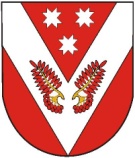 СОВЕТСКИЙМУНИЦИПАЛЬНЫЙ РАЙОНЫН АДМИНИСТРАЦИЙЖЕСОВЕТСКИЙМУНИЦИПАЛЬНЫЙ РАЙОНЫН АДМИНИСТРАЦИЙЖЕСОВЕТСКИЙМУНИЦИПАЛЬНЫЙ РАЙОНЫН АДМИНИСТРАЦИЙЖЕАДМИНИСТРАЦИЯСОВЕТСКОГО МУНИЦИПАЛЬНОГО РАЙОНААДМИНИСТРАЦИЯСОВЕТСКОГО МУНИЦИПАЛЬНОГО РАЙОНАПУНЧАЛПУНЧАЛПОСТАНОВЛЕНИЕПОСТАНОВЛЕНИЕПОСТАНОВЛЕНИЕПОСТАНОВЛЕНИЕГлава администрацииСоветского муниципального района                                              А.А. Трудинов                                                       Приложение №7к Административному регламенту предоставления муниципальной услуги «Прием заявлений, постановка на учет и направление детей в муниципальные образовательные организации, реализующие основную образовательную программу дошкольного образования»НаименованиеВажностьУровеньДокумент, подтверждающий право получения привилегииДети прокуроровВнеочередноеФедеральныйСправка с места работыДети судейВнеочередноеФедеральныйСправка с места работыДети граждан, подвергшиеся воздействию радиации вследствие катастрофы на Чернобыльской АЭСВнеочередноеФедеральныйУдостоверениеДети граждан из подразделений особого риска, а также семей, потерявших кормильца из числа этих гражданВнеочередноеФедеральныйУдостоверениеДети сотрудников Следственного комитетаВнеочередноеФедеральныйСправка с места работыДети сотрудников и военнослужащих специальных сил по обнаружению и пресечению деятельности террористических организаций и групп, их лидеров и лиц, участвующих в организации и осуществлении террористических акций на территории Северо-Кавказского региона Российской Федерации, а также сотрудников и военнослужащим Объединенной группировки войск (сил) по проведению контртеррористических операций на территории Северо-Кавказского региона Российской Федерации, погибших (пропавших без вести), умерших, ставших инвалидамиВнеочередноеФедеральныйУдостоверение ветерана боевых действийДети военнослужащих и сотрудников федеральных органов исполнительной власти, участвовавших в выполнении задач по обеспечению безопасности и защите граждан Российской Федерации на территории Южной Осетии и Абхазии, погибших (пропавших без вести), умерших, ставших инвалидамиВнеочередноеФедеральныйУдостоверение ветерана боевых действийДети военнослужащих, проходящих военную службу по контракту, погибших (пропавших без вести), умерших, ставших инвалидами в связи с выполнением служебных обязанностейВнеочередноеФедеральныйСправка с места работыДетям военнослужащих и детям граждан, пребывавших в добровольческих формированиях, погибших (умерших) при выполнении задач в специальной военной операции либо позднее указанного периода, но вследствие увечья (ранения, травмы, контузии) или заболевания, полученных при выполнении задач в ходе проведения специальной военной операции, в том числе усыновленным (удочеренным) или находящимся под опекой или попечительством в семье, включая приемную семью либо в случаях, предусмотренных законами субъектов Российской Федерации, патронатную семью.ВнеочередноеФедеральныйУдостоверениеДетям сотрудника в связи с прохождением службы в войсках национальной гвардии, погибшего (умершего) при выполнении задач специальной военной операции либо позднее указанного периода, но вследствие увечья (ранения, травмы, контузии) или заболевания, полученных при выполнении задач в ходе проведения специальной военной операции, в том числе усыновленным (удочеренным) или находящимся под опекой или попечительством в семье, включая приемную семью любо в случаях, предусмотренных законами субъектов Российской Федерации, патронатную семью.ВнеочередноеФедеральныйУдостоверениеДети военнослужащих, участвующих в специальной военной операцииВнеочередноеРегиональныйСправка из военного комиссариатаДетям военнослужащих и детям граждан, пребывающих в добровольческих формированиях, в том числе усыновленным (удочеренным) или находящимся под опекой или попечительством в семье, включая приемную семью любо в случаях, предусмотренных законами субъектов Российской Федерации, патронатную семью.ПервоочередноеФедеральныйСправка из военного комиссариатаДети военнослужащих по месту жительства их семейПервоочередноеФедеральныйСправка с места работыДети сотрудника полиции, дети сотрудника полиции, погибшего (умершего) вследствие увечья или иного повреждения здоровья, полученных в связи с выполнением служебных обязанностей, детям сотрудника полиции, умершего вследствие заболевания, полученного в период прохождения службы в полиции, дети гражданина Российской Федерации, уволенного со службы в полиции вследствие увечья или иного повреждения здоровья, полученных в связи с выполнением служебных обязанностей и исключивших возможность дальнейшего прохождения службы в полиции, детям гражданина Российской Федерации, умершего в течение одного года после увольнения со службы в полиции вследствие увечья или иного повреждения здоровья, полученных в связи с выполнением служебных обязанностей, либо вследствие заболевания, полученного в период прохождения службы в полиции, исключивших возможность дальнейшего прохождения службы в полиции, дети, находящимся (находившимся) на иждивении сотрудника полиции, гражданина Российской Федерации, указанных вышеПервоочередноеФедеральныйСправка с места работыДети из многодетных семейПервоочередноеФедеральныйУдостоверение многодетной семьиДети-инвалиды и дети, один из родителей которых является инвалидомПервоочередноеФедеральныйСправка об инвалидностиДети военнослужащих, проходящих военную службу по контракту, уволенных с военной службы при достижении ими предельного возраста пребывания на военной службе, состоянию здоровья или в связи с организационно-штатными мероприятиямиПервоочередноеФедеральныйСправка с места работыДети сотрудников органов внутренних дел, не являющихся сотрудниками полицииПервоочередноеФедеральныйСправка с места работыДети сотрудника, имевшего специальное звание и проходившего службу в учреждениях и органах уголовно-исполнительной системы, федеральной противопожарной службе Государственной противопожарной службы, органах по контролю за оборотом наркотических средств и психотропных веществ и таможенных органах Российской Федерации, погибшего (умершего) вследствие увечья или иного повреждения здоровья, полученных в связи с выполнением служебных обязанностейПервоочередноеФедеральныйСправка с места работыДети сотрудников, имеющих специальные звания и проходящих службу в учреждениях и органах уголовно-исполнительной системы, федеральной противопожарной службе Государственной противопожарной службы, органах по контролю за оборотом наркотических средств и психотропных веществ и таможенных органах Российской ФедерацииПервоочередноеФедеральныйСправка с места работыДети сотрудника, имевшего специальное звание и проходившего службу в учреждениях и органах уголовно-исполнительной системы, федеральной противопожарной службе Государственной противопожарной службы, органах по контролю за оборотом наркотических средств и психотропных веществ и таможенных органах Российской Федерации, умершего вследствие заболевания, полученного в период прохождения службы в учреждениях и органахПервоочередноеФедеральныйСправка с места работыДети гражданина Российской Федерации, имевшего специальное звание и проходившего службу в учреждениях и органах уголовно-исполнительной системы, федеральной противопожарной службе Государственной противопожарной службы, органах по контролю за оборотом наркотических средств и психотропных веществ и таможенных органах Российской Федерации, уволенного со службы в учреждениях и органах вследствие увечья или иного повреждения здоровья, полученных в связи с выполнением служебных обязанностей и исключивших возможность дальнейшего прохождения службы в учреждениях и органахПервоочередноеФедеральныйСправка с места работыДети гражданина Российской Федерации, имевшего специальное звание и проходившего службу в учреждениях и органах уголовно-исполнительной системы, федеральной противопожарной службе Государственной противопожарной службы, органах по контролю за оборотом наркотических средств и психотропных веществ и таможенных органах Российской Федерации, умершего в течение одного года после увольнения со службы в учреждениях и органах вследствие увечья или иного повреждения здоровья, полученных в связи с выполнением служебных обязанностей, либо вследствие заболевания, полученного в период прохождения службы в учреждениях и органах, исключивших возможность дальнейшего прохождения службы в учреждениях и органахПервоочередноеФедеральныйСправка с места работыРебенок имеет право преимущественного приема в государственную или муниципальную образовательную организацию, в которой обучаются его полнородные и неполнородные брат и (или) сестра. Право преимуществен-ного приемаФедеральныйСвидетельства о рождении детейДети медицинских работников медицинских организаций Республики Марий Эл первичного звена здравоохранения и скорой медицинской помощиПервоочередноеРегиональныйСправка с места работыДействует только на территории Советского муниципального района. Дети, матери которых обучаются по очной форме. Дети-близнецы. Дети педагогических и иных работников дошкольных образовательных учреждений Советского муниципального района, работающих по штатному расписанию на постоянной основе.ПервоочередноеМуниципальныйСправка с места учебы, с указанием формы обучения «очная», справка с места работыДействует только на территории Советского муниципального района. Дети-сироты и дети, оставшиеся без попечения родителей, находящиеся под опекой.ПервоочередноеМуниципальныйАкт о назначении опекиДействует только на территории Советского муниципального района. Дети медицинских работников, направленных на работу в дошкольные образовательные учреждения Советского муниципального района и работающих на постоянной основеПервоочередноеМуниципальныйСправка с места работы